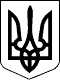 Справа № 487/5342/17                        Провадження № 2/487/2567/17РІШЕННЯІменем України16.11.2017 року Заводський районний суд м. Миколаєва у складі головуючого судді Сухаревич З.М., при секретарі Попович А.П.,розглянувши у відкритому судовому засіданні в приміщенні суду в м. Миколаєві цивільну справу за позовом ОСОБА_1 до Миколаївської міської ради, третя особа державний нотаріус Врадіївської державної нотаріальної контори ГТУЮ у Миколаївській області ОСОБА_2 про визнання права власності в порядку спадкування за заповітом, -В С Т А Н О В И В:06.10.2017 р. ОСОБА_1 звернулася до суду з із зазначеною позовною заявою, в якій вказала, що має намір оформити належним чином спадкові права за заповітом після смерті тітки ОСОБА_3, померлої 17.12.2016 року, але змушена звернутися до суду з даним позовом, оскільки нотаріусом відмовлено у видачі свідоцтва про право на спадщину за заповітом у звязку з відсутністю правовстановлюючого документа на частку домоволодіння. Просила визнати за нею право власності в порядку спадкування за заповітом на 14/100 частку домоволодіння за адресою: м. Миколаїв вул. Даля, 52.До судового засідання позивач та її представник не з'явились, представник позивача надав до суду заяву, в якій просив розглянути справу за їх відсутності, позовні вимоги підтримав у повному обсязі.Представник відповідача у судове засідання не зявився, про дату, час та місце розгляду судового засідання був повідомлений своєчасно та належним чином, про поважність причин неявки суд не повідомив, заяви про розгляд справи за його відсутністю не надходило.Третя особа державний нотаріус Врадіївської державної нотаріальної контори ГТУЮ у Миколаївській області ОСОБА_2 до судового засідання не зявилася, надала до суду заяву про розгляд справи за її відсутності та засвідчену копію матеріалів спадкової справи №53/2017.Дослідивши матеріали справи, матеріали інвентарної справи №1936 домоволодіння №52 по вул.. Даля в м. Миколаєві, суд приходить до наступного.Згідно ч. 1 ст. 3 ЦПК України кожна особа має право в порядку, встановленому цим Кодексом, звернутися до суду за захистом своїх порушених, невизнаних або оспорюваних прав, свобод чи інтересів.Судом встановлено, що відповідно до свідоцтва про право власності на житловий будинок від 30.12.1989 року, виданого на підставі рішення виконкому Заводської районної ради від 15.12.1989 р. за №240-3, зареєстрованого в КП ММБТІ за реєстраційним номером 1340, ОСОБА_3 на праві спільної часткової власності належить 14/100 частка домоволодіння, розташованого за адресою: м. Миколаїв вул. Даля, 52 (а.с. 8).  31.10.2016 року ОСОБА_3 заповідала позивачці ОСОБА_1 домоволодіння з господарськими спорудами, які розташовані АДРЕСА_1. Заповіт посвідчено секретарем Іванівської сільської ради Врадіївського району Миколаївської області, зареєстровано в реєстрі за №73.17.12.2016 року ОСОБА_3 померла, після її смерті відкрилася спадщина за заповітом на частку домоволодіння, що розташоване за вищевказаною адресою.16.05.2017 року до Врадіївської державної нотаріальної контори із заявою про прийняття спадщини за заповітом після смерті ОСОБА_3 - звернулася позивачка ОСОБА_1Врадіївською державною нотаріальною конторою була відкрита спадкова справа № 53/2017, копією якої підтверджується відсутність інших спадкоємців після смерті ОСОБА_3 на частку домоволодіння за заповітом, або які мають право на обовязкову частку у спадщині.Таким чином, позивачка є єдиним спадкоємцем домоволодіння за заповітом після смерті ОСОБА_326.09.2017 року державний нотаріус відмовила у видачі свідоцтва про право на спадщину за заповітом, оскільки відсутні правовстановлюючі документів (оригінали) на зазначене нерухоме майно.Відповідно до Інформаційної довідки з Державного реєстру речових прав на нерухоме майно та реєстру прав власності на нерухоме майно, Державного реєстру Іпотек, Єдиного державного реєстру заборон відчуження обєктів нерухомого майна на час розгляду справи право власності на 14/100 частин домоволодіння за адресою: м. Миколаїв вул. Даля, 52 не зареєстровано.Як вбачається з довідки ММБТІ від 22.08.2017 року та матеріалів інвентарної справи №1936, наданої ММБТІ на запит суду, право власності на 14/100 частин домоволодіння №52 по вул.. Даля в м. Миколаєві зареєстровано за ОСОБА_3.Відповідно до ст. 1217 ЦК України спадкування здійснюється за заповітом або за законом.До складу спадщини входять усі права та обов'язки, що належали спадкодавцеві на момент відкриття спадщини і не припинилися внаслідок його смерті (ст. 1218 ЦК України).Відповідно до частин 1, 2 ст. 1220 ЦК України спадщина відкривається внаслідок смерті особи або оголошення її померлою. Часом відкриття спадщини є день смерті особи або день, з якого вона оголошується померлою.     Згідно з ч. 1 ст.1223 ЦК України право на спадкування мають особи, визначені у заповіті.     Статтею 1226 ЦК України визначено, що частка у праві спільної сумісної власності спадкується на загальних підставах. Суб'єкт права спільної сумісної власності має право заповідати свою частку у праві спільної сумісної власності до її визначення та виділу в натурі.     Відповідно до ч. 3,4 ЦК України заповіт має бути посвідчений нотаріусом або іншими посадовими, службовими особами, визначеними у статтях 1251-1252 цього Кодексу. Заповіти, посвідчені особами, зазначеними у частині третій цієї статті, підлягають державній реєстрації у Спадковому реєстрі в порядку, затвердженому Кабінетом Міністрів України.Спадкоємець за заповітом чи за законом має право прийняти спадщину або не прийняти її. Спадкоємець, який постійно проживав разом із спадкодавцем на час відкриття спадщини, вважається таким, що прийняв спадщину, якщо протягом строку, встановленогостаттею 1270 цього Кодексу, він не заявив про відмову від неї (ч.1, ч. 3 ст.1268 ЦК України).Відповідно до ч. 1 ст. 1269 ЦК України спадкоємець, який бажає прийняти спадщину, але на час відкриття спадщини не проживав постійно із спадкодавцем, має подати нотаріусу або в сільських населених пунктах - уповноваженій на це посадовій особі відповідного органу місцевого самоврядування заяву про прийняття спадщини.Згідно зі ст. 1270 ЦК України для прийняття спадщини встановлюється строк у шість місяців, який починається з часу відкриття спадщини.Відповідно до норм ч. 5 ст. 1268 ЦК України незалежно від часу прийняття спадщини вона належить спадкоємцеві з часу відкриття спадщини та згідно із ч. 3 ст. 1296 ЦК відсутність свідоцтва про право на спадщину не позбавляє спадкоємця права на спадщину.За приписами ст.1297 ЦК України спадкоємець, який прийняв спадщину, у складі якої є нерухоме майно, зобов'язаний звернутися до нотаріуса за видачею йому свідоцтва про право на спадщину на нерухоме майно.При розгляді справ про визнання права власності на спадкове майно необхідно враховувати, що за наявності правовстановлюючих документів на нього, документального підтвердження місця, часу відкриття спадщини, підстав закликання до спадкування свідоцтво про право на спадщину на підставі статей 1296,1297 ЦК України, ст.34 Закону України від 02 вересня 1993 року «Про нотаріат»видається нотаріусом.Згідно з п.23 Постанови Пленуму Верховного Суду України «Про судову практику у справах про спадкування» №7 від 30 травня 2008 року свідоцтво про право на спадщину видається за письмовою заявою спадкоємців, які прийняли спадщину в порядку, установленому цивільним законодавством. За наявності умов для одержання в нотаріальній конторі свідоцтва про право на спадщину вимоги про визнання права на спадщину судовому розглядові не підлягають. У разі відмови нотаріуса в оформленні права на спадщину особа може звернутися до суду за правилами позовного провадження.     Відповідно до ст. 392 ЦК України, власник майна може предявити позов про визнання його права власності, якщо це право оспорюється або не визнається іншою особою, а також у разі втрати ним документа, який засвідчує його право власності.Як встановлено судом, оригінал свідоцтва про право власності ОСОБА_3 на 14/100 частин домоволодіння №52 по вул.. Даля в м. Миколаєві втрачений. Зазначені судом обставини свідчить про неможливість одержання позивачем в нотаріальній конторі свідоцтва про право на спадщину за заповітом на частку домоволодіння, а тому звернення його до суду з вимогами про визнання, в судовому порядку, права власності на частку домоволодіння за адресою: м. Миколаїв, вул. Даля, 52, в порядку спадкування за заповітом відповідає нормам діючого законодавства.Позивачка ОСОБА_1 є єдиним спадкоємцем за заповітом, а відповідно, саме до неї переходить право власності на зазначений житловий будинок в порядку спадкування за заповітом.На підставі викладеного та керуючись ст.ст. 3, 10, 11, 57-61, 158, 209, 212-215, 218 ЦПК України, ст.ст. 392, 1218, 1220, 1223, 1226,1247, 1256, 1268 - 1270, 1296 ЦК України, суд,-ВИРІШИВ:Позовну заяву ОСОБА_1 - задовольнити.Визнати за ОСОБА_1 право власності на 14/100 частин домоволодіння за адресою: м. Миколаїв, вул. Даля, 52 в порядку спадкування за заповітом після смерті ОСОБА_3, померлої 17.12.2016 року.Рішення набирає законної сили через 10 днів з моменту його винесення та може бути оскаржено до апеляційного суду Миколаївської області через Заводський районний суд у порядку передбаченому ст. ст.294,296 ЦПК України.     Суддя                                                       З.М. Сухаревич